Wirtualna galeria prac plastycznych uczniów kl. VITemat: „Dom marzeń”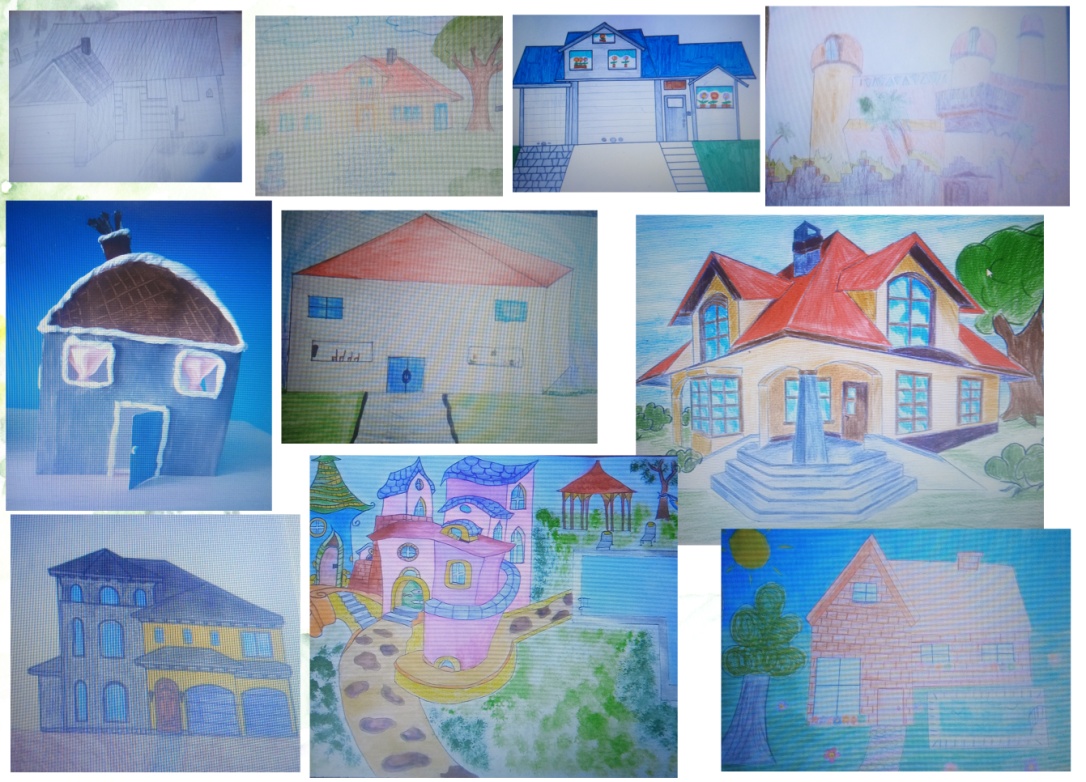 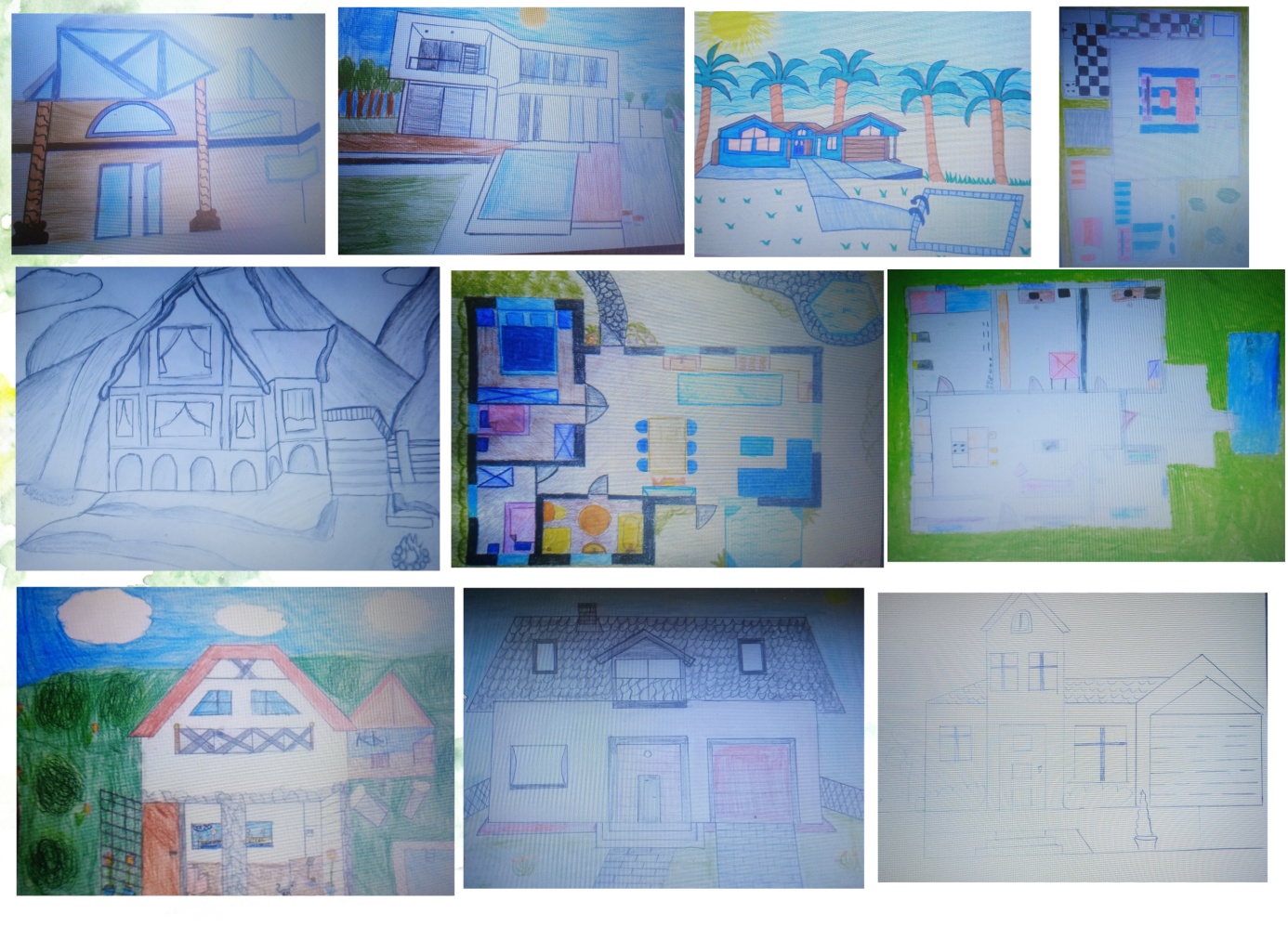 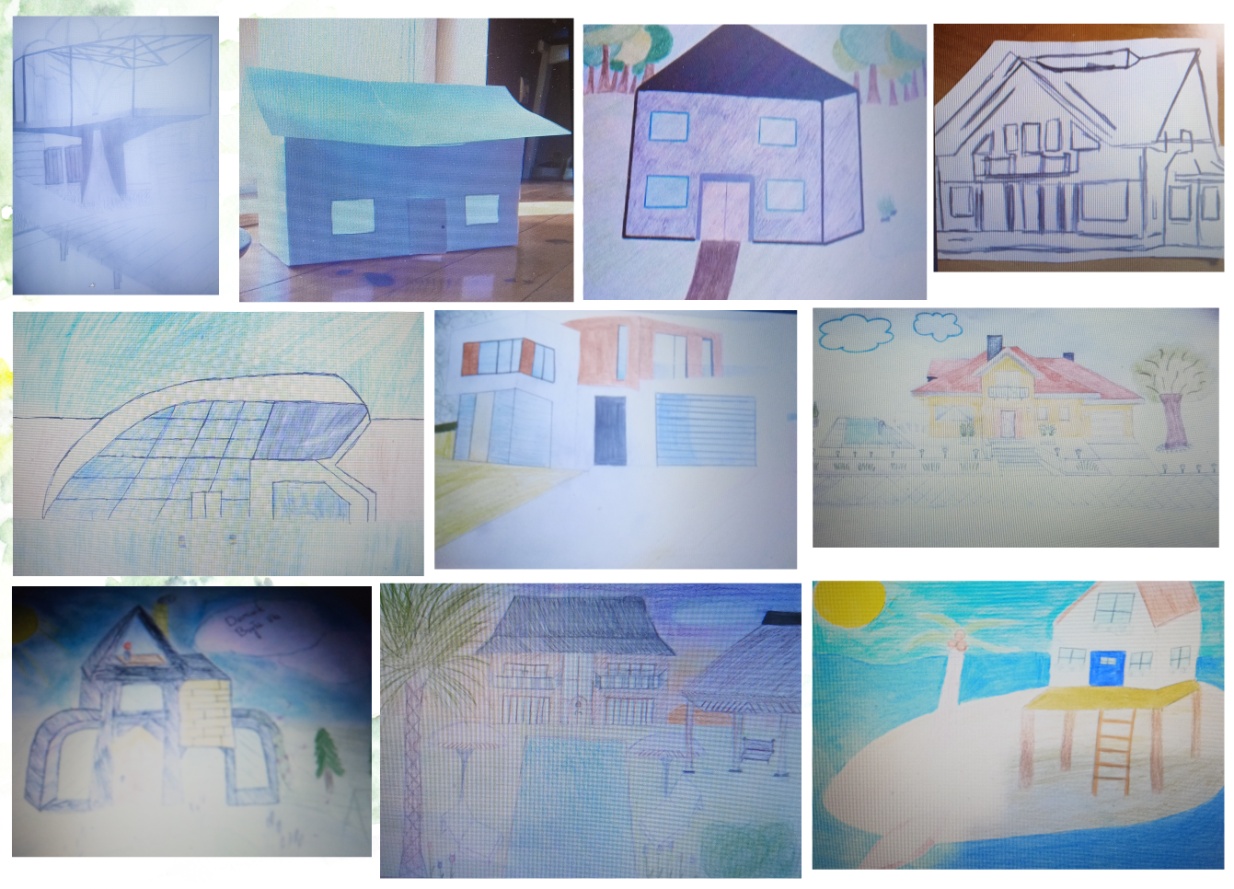 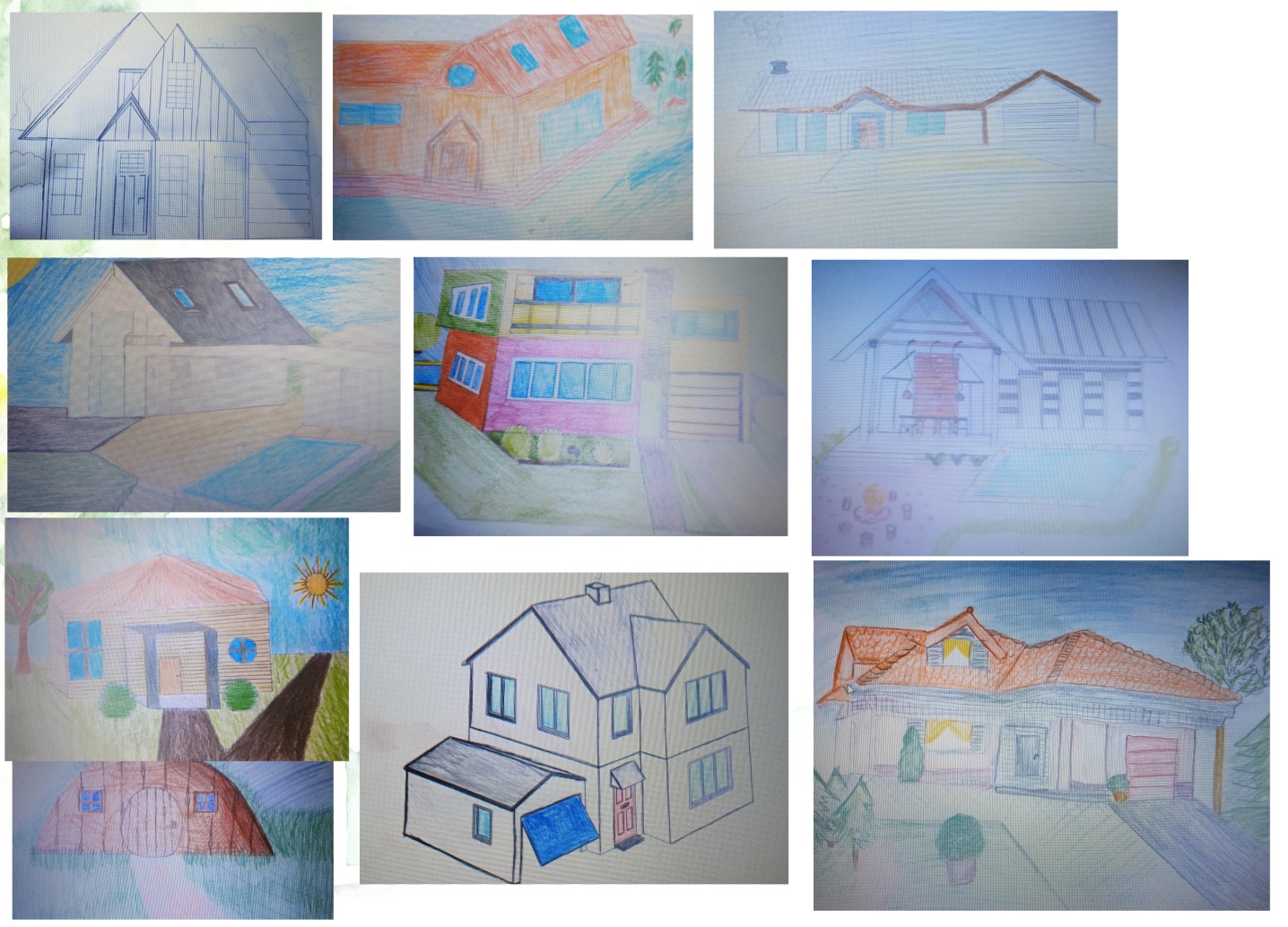 